КОМУНАЛЬНИЙ ЗАКЛАД ОСВІТИ«НАВЧАЛЬНО – ВИХОВНИЙ КОМПЛЕКС №122«загальноосвітній навчальний заклад – дошкільний навчальний заклад»Дніпровської міської радиВитяг з протоколу  № 7онлайн-засідання педагогічної ради КЗО «НВК №122 ЗНЗ-ДНЗ» ДМР26.02.2024                                                                                                    № 7Присутні:  педагогічних працівників 29Відсутні:2	Порядок денний:1. Про проведення конкурсного відбору підручників (крім електронних) для здобувачів повної загальної середньої освіти і педагогічних працівників у 2024-2025 роках (7 клас)1. СЛУХАЛИ:Тетяну БРИЖУ, заступника директора з НВР, яка повідомила, що відповідно  до статей 4, 75 Закону України «Про освіту», абзацу дев’ятого частини другої статті 54 Закону України «Про повну загальну середню освіту», на виконання листа Міністерства освіти і науки України від 26.01.2024 № 1/1472-24 «Про забезпечення виконання наказу МОН від 02 жовтня 2023 року №1186», Відповідно до Порядку проведення конкурсного відбору підручників (крім електронних) та посібників для здобувачів повної загальної середньої освіти і педагогічних працівників, затвердженого наказом Міністерства освіти і науки України від 21 вересня 2021 року № 1001 (зі змінами), зареєстрованим у Міністерстві юстиції України 11 листопада 2021 року за № 1483/37105 (далі –Порядок), на виконання наказу Міністерства освіти і науки України від 02  жовтня 2023 року № 1186 «Про проведення конкурсного відбору підручників (крім електронних) для здобувачів повної загальної середньої освіти і педагогічних працівників у 2024-2025 роках (7 клас)», вчителі закладу обрали підручники для учнів і педагогічних працівників 7 класу. Заступник ознайомила присутніх з конкурсним відбором підручників для здобувачів повної загальної середньої освіти і педагогічних працівників у 2024-2025 роках (7 клас).УХВАЛИЛИ:Затвердити такий  вибір підручників (крім електронних) для здобувачів повної загальної середньої освіти та педагогічних працівників у 2024-2025 роках (7  клас): 1.«Алгебра» підручник для 7 класу закладів загальної середньої освіти2.«Англійська мова (7-й рік навчання)» підручник для 7 класу закладів загальної середньої освіти (з аудіосупроводом)3.«Біологія» підручник для 7 класv закладів загальної середньої освіти4. «Всесвітня історія» підручник для 7 класv закладів загальної середньої освіти5.«Географія» підручник для 7 класv закладів загальної середньої освіти6.«Геометрія» підручник для 7 класv закладів загальної середньої освіти7.«Зарубіжна література» підручник для 7 класv закладів загальної середньої освіти8.«Здоровя, безпека та добробут» підручник для 7 класv закладів загальної середньої освіти9.«Інформатика» підручник для 7 класv закладів загальної середньої освіти10.«Історія України» підручник для 7 класv закладів загальної середньої освіти11.«Мистецтво» підручник для 7 класv закладів загальної середньої освіти12.«Технології» підручник для 7 класv закладів загальної середньої освіти13.«Українська література» підручник для 7 класv закладів загальної середньої освіти14.«Українська мова» підручник для 7 класv закладів загальної середньої освіти15.«Фізика» підручник для 7 класv закладів загальної середньої освіти16.«Хімія» підручник для 7 класv закладів загальної середньої освіти2. Заступнику директора з НВР 2.1. Внести дані про вибрані підручники в ПЗ «КУРС Школа» на базі ІСУО                                                                                                          До 28.02.20242.2. Передати результати вибору в електронній формі до органів управління освітою                                                                                                         До 28.02.2024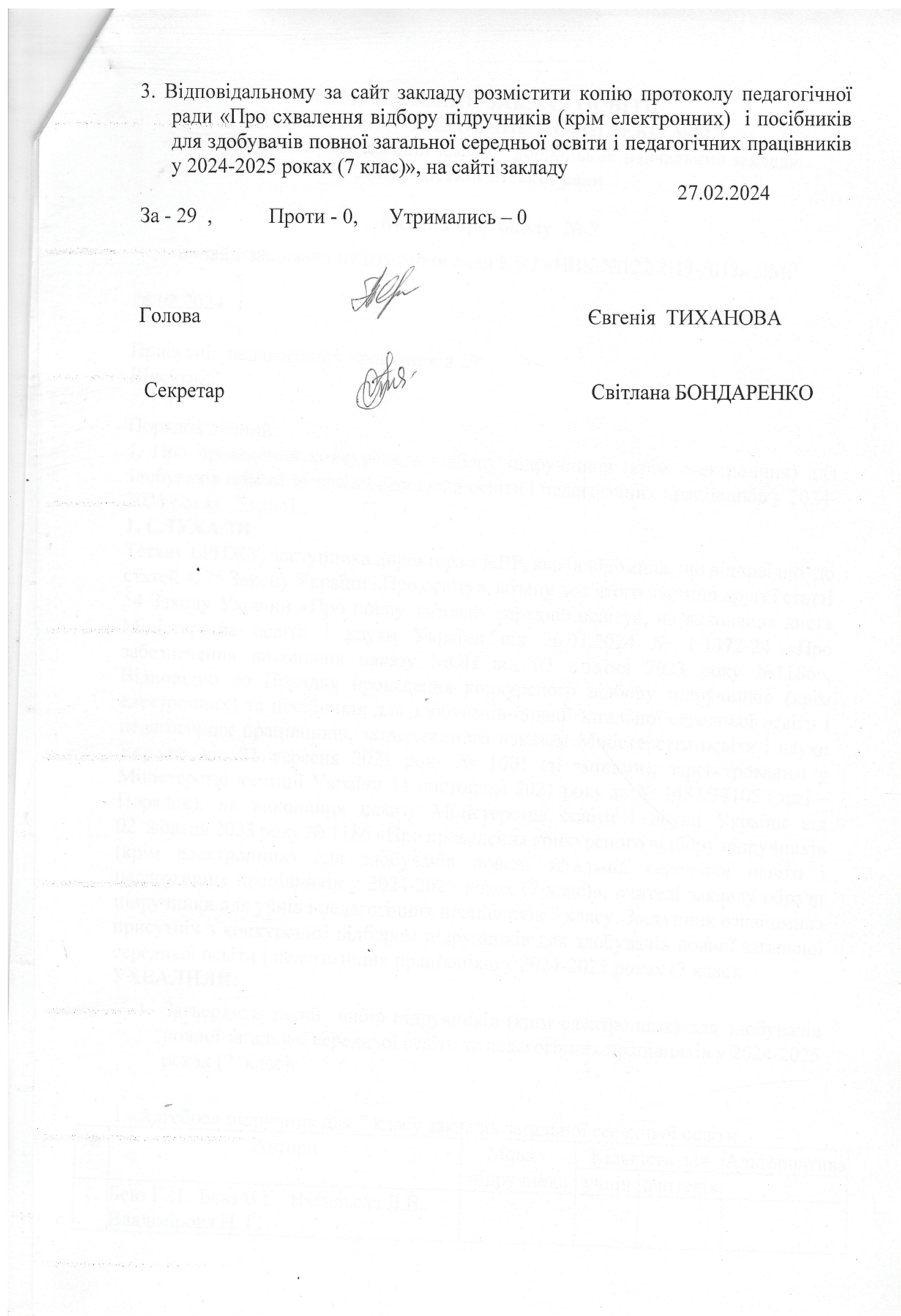 №АвториМова підручникаКількість дляКількість дляАльтернатива№АвториМова підручникаучніввчителів1.Бевз Г.П., Бевз В.Г., Васильева Д.В., Владімірова Н. Г.2.Біляніна О. Я., Білянін Г. І., Андрух Ю. О., Гуцуляк Я. І., Мунтян А. В., Шакун Ж. В.3.Істер О. С.4.Кравчук В. Р , Підручна CI. В., ЯнченкО Г. М.5.Мальований Ю. І., Литвиненко Г. М., Возняк Г. М.6.Мерзляк А. Г., Якір М. С.7.Тарасенкова Н. А., Акуленко І.А., Данько О.А., Коломієць О. М.,Богатирьова І. М., Сердюк 3. О.8.Прокопенко Н. С., Захарійченко Ю. О., Пекарська Л. В.Українська4923,6,1,4,7№АвториМова підручникаКількість дляКількість дляАльтернатива№АвториМова підручникаучніввчителівАльтернатива1.Карпюк О.Д., Карпюк К.Т.Українська4922,4,3,52.Коста Д., Вільямс М., Скрипник І.3.Левіс Н., Сімонс Д., Любченко О. С.4.Мітчелл Г. К., Марілені Малкогіанні5.Сільвія Уілдон, Пол Шиптон№АвториМова підручникаКількість дляКількість дляАльтернатива№АвториМова підручникаучніввчителівАльтернатива1.Андерсон О. А., Вихренко М. А., Чернінський А. О., Андерсон А.О.2.Балан П.Г,  Козленко О.Г., Остапченко  Л.І., Кулініч О.М., Юрченко Л.П.3.Горобеиь Л. В., Кокар Н.В., Кравець І.В., Жирська Г.Я.4.Задорожний К.М., Ягенська Г.В., Павленко О.А., Додь В.В.Українська4922,3,1,5,65.Соболь В.І.6.Тагліна О. В., Самойлов А. М., Утєвська О.М., Довгаль Л. В.№АвториМова підручникаКількість дляКількість дляАльтернатива№АвториМова підручникаучніввчителівАльтернатива1.Васильків І.Д., Паршин І.Л., Островський В.В.2.Гісем О.В. Мартинюк О.О.3.Ладиченко  Т.В.Лукач І.Б., Івченко О.С.4.Пометун О.І., Малієнко Ю.Б., Дудар О.В.5.Щупак І.Я. Бурлака О.В. Желіба О.В. Піскарьова І.О.Українська4924,3,2,1№АвториМова підручникаКількість дляКількість дляАльтернатива№АвториМова підручникаучніввчителівАльтернатива1.Безуглий В.В.,  Лисичарова Г.О.2.Бойко В.М., Міхелі С.В.3.Гільберг Т.Г.,  Довгань А.І.,  Совенко  В.В.4.Довгань Г.Д.5.Запотоцький  С.П., Зінкевич М.В., Титар Н.М., Петринка Л.В., Горовий О.В.,  Миколів І.М.Українська4923,4,2,1,66.Кобернік С.Г., Коваленко Р.Р.7.Топузов О.М.,  Грома В.Д., Косик В.М.№АвториМова підручникаКількість дляКількість дляАльтернатива№АвториМова підручникаучніввчителівАльтернатива1.Бевз Г.П.,  Бевз В.Г.,  Васильєва Д.В., Владімірова Н.Г.2.Бурда М. І., Тарасенкова Н. А.3.Генденштейн Л. Е., Жемчужкіна Г. В.4.Істер О.С.5.Єршова А. П., Голобородько В. В., Крижановський О. Ф.6.Мерзляк А. Г., Якір М. С.Українська4924,1,5,2,37.Тадеєв В. О.№АвториМова підручникаКількість дляКількість дляАльтернатива№АвториМова підручникаучніввчителівАльтернатива1.Волощук Є. В., Слободянюк О. М.2.Горобченко І.В.,  Снєгірьова В. В., Каєнко О.В.,  Бушакова О.В.3.Ковбасенко Ю. І., Первак О. П., Дячок  С.О.4.Міляновська Н.Р.,   Міляновськаий Е.С.5. Ніколенко О. М., Мацевко-Бекерська  Л. В.,  Рудніцька Н. П., Ковальова Л. Л., Туряниця В. Г., Базильська Н. М., Гвоздікова О. В., Лебедь Д. О.Українська4924,1,2,3№АвториМова підручникаКількість дляКількість дляАльтернатива№АвториМова підручникаучніввчителівАльтернатива1.Василенко С. В., Колотій Л. П.Українська4923,4,2,5,62.Воронцова Т. В., Пономаренко В. С., Хомич О. Л.,  Лаврентьєва І.В.,  Андрук  Н. В., Василенко К. С.3.Гущина Н. І., Василашко І. П., за ред. Бойченко Т. Є.4.Задорожна Л.В., Присяжнюк Л.А., Голюк О.А., Грошовенко О.П  Беззубченко О.А Балабанова Н.В.5.Поліщук Н. М.6.Фука М.М., Криховець-Хом’як Л.Я., Здирок О.М., Василькевич С.І., Козловська Л.П., Запаранюк Т.П.7.Шиян О.І..  Дяків В.Г., Седоченко А.Б., Тагліна О.В.№АвториМова підручникаКількість дляКількість дляАльтернатива№АвториМова підручникаучніввчителівАльтернатива1.Бондаренко О. О., Ластовецький В. В., Пилипчук О. П., Шестопалов Є.А.2.Джон Ендрю Біос3.Коршунова О. В., Завадський І. О.Українська4924,1,5,6,24.Морзе Н. В., Барна О. В.5. Ривкінд Й. Я., Лисенко Т. І., Чернікова  Л. А., Шакотько В. В.6. Тріщук І. В., Лазарець О. Ю.№АвториМова підручникаКількість дляКількість дляАльтернатива№АвториМова підручникаучніввчителівАльтернатива1.Власов В.С., Данилевська О. М., Ващук  Д. П.2.Галімов А. А., Гісем О. В., Мартинюк  О. О.Українська4927,5,3,4,13.Панарін О.Є., Макаревич А.С., Охріменко О.С., Топольницька Ю.А.4.Хлібовська Г. М., Крижановська М. Є., Наумчук О. В.5.Пометун О. І., Дудар О. В., Гупан Н. М.6.Струкевич О. К., Мороз П. В.7.Щупак І.Я., Бурлака О.В.,  Дрібниця   В.О., Желіба О.В., Піскарьова  І.О.№АвториМова підручникаКількість дляКількість дляАльтернатива№АвториМова підручникаучніввчителівАльтернатива1.Гайдамака О.В., Лемешева Н.А.2.Кізілова Г.О., Гринишина Л.М.3.Комаровська О.А., Власова В. Г., Руденко І. В.4.Кондратова Л. Г.5.Масол Л. М., Калініченко О. В.Українська4921,2,4,3№АвториМова підручникаКількість дляКількість дляАльтернатива№АвториМова підручникаучніввчителівАльтернатива1.Біленко О. В., Пелагейченко М. Л.2.Ходзицька І. Ю., Горобець О. В., Медвідь О. Ю., Пасічна Т. С., Приходько Ю. М., Палійчук М. Д.Українська4921№АвториМова підручникаКількість дляКількість дляАльтернатива№АвториМова підручникаучніввчителівАльтернатива1.Авраменко О.М.Українська4923,2,6,4,52.Заболотний В.В., Заболотний О.В., Слоньовська О.В, Ярмульська І.В.3.Калинич О.В., Дячок С.О., за ред. Ковбасенка Ю.І.4.Коваленко Л. Т., Бернадська Н. І.5.Чумарна М. І., Пастушенко Н. М.6.Яценко Т.О., Пахаренко В.І., Слижук  О.А., Тригуб І. А.№АвториМова підручникаКількість дляКількість дляАльтернатива№АвториМова підручникаучніввчителівАльтернатива1.Авраменко О. М., Тищенко З. Р.Українська4925,2,4,8,32.Голуб Н.Б., Горошкіна О.М.3.Ворон А.А., Солопенко В.А.4.Заболотний О.В., Заболотний В. В.5.Літвінова І. М.6.Онатій А. В., Ткачук Т. П.7.Семеног О.М., Калинич О.В., Дятленко  Т.І., Білясник М.Д., Гапон  Л.О.8.Ющук І. П., Когут В. М., Гуль Г.М.№АвториМова підручникаКількість дляКількість дляАльтернатива№АвториМова підручникаучніввчителівАльтернатива1.Бар'яхтар В.Г., Божинова Ф.Я., Довгий  С.О., Кірюхін М.М.Кірюхіна О.О., за ред Довгого С.О.Українська4924, 5,3, 22.Генденштейн Л. Е., Гринчишин Я. Т.3Гуз К. Ж., Сергієнко В. П., Ільченко  О.Г.4Засєкіна Т. М., Гвоздецький М. С.5Максимович 3. Ю., Білик М. М., Варениця Л. В., Коваль Г. С.,№АвториМова підручникаКількість дляКількість дляАльтернатива№АвториМова підручникаучніввчителівАльтернатива1.Григорович О. В., Недоруб О. ЮУкраїнська4925,3,4,22.Лашевська Г.А.3Мідак Л.Я., Кузишин О. В., Пахомов  Ю.Д., Буждиган Х.В.4Попель П.П.,, Крикля Л.С.5Ярошенко О.Г., Коршевнюк Т.В.